№ п/пНаименование товара, работ, услугЕд. изм.Кол-воТехнические, функциональные характеристикиТехнические, функциональные характеристики№ п/пНаименование товара, работ, услугЕд. изм.Кол-воПоказатель (наименование комплектующего, технического параметра и т.п.)Описание, значение1.ПесочницаМФ 3.03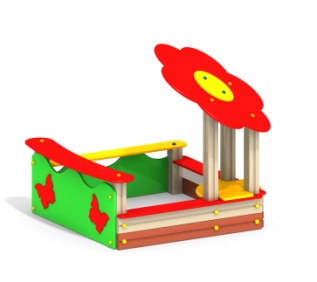 шт.11.ПесочницаМФ 3.03шт.1Высота  (мм) 1540(± 10мм)1.ПесочницаМФ 3.03шт.1Длина  (мм) 1750(± 10мм)1.ПесочницаМФ 3.03шт.1Ширина  (мм) 1800(± 10мм)1.ПесочницаМФ 3.03шт.1Применяемые материалы Применяемые материалы 1.ПесочницаМФ 3.03шт.1Декоративные  фанерные элементыводостойкая фанера марки ФСФ сорт не ниже 2/2 толщиной не менее 15 мм (± 2мм) все углы фанеры должны быть закругленными, радиус не менее 20 мм, ГОСТ Р 52169-2012.1.ПесочницаМФ 3.03шт.1СтолбыВ кол-ве 6 шт. клееного деревянного  бруса, сечением не менее 100х100 мм и имеющими скругленный профиль с канавкой  посередине. Сверху столбы должны заканчиваться пластиковой  заглушкой синего цвета в форме четырехгранной усеченной пирамиды.Снизу столбы должны оканчиваться металлическими оцинкованными  подпятниками выполненным из листовой стали толщиной не менее 4 мм и трубы диаметром не менее 42 мм и толщиной стенки 3.5 мм, подпятник должен заканчиваться монтажным круглым фланцем, выполненным из стали толщиной не менее 3 мм, которые бетонируются в землю.1.ПесочницаМФ 3.03шт.1Козырек цветокВ кол-ве 1 шт. Цветок  крыши должен быть выполнен из влагостойкой фанеры марки ФСФ сорт не ниже 2/2 и толщиной не менее 24 мм и иметь форму ромашки. Середина цветка выполнена из фанеры толщиной не менее 24 мм 1.ПесочницаМФ 3.03шт.1Ограждение  фанерноеВ кол-ве 2 шт. должно быть выполнено из влагостойкой фанеры марки ФСФ сорт не ниже 2/2 и толщиной не менее 21мм.1.ПесочницаМФ 3.03шт.1Ограждение из брусаВ кол-ве 4 шт. должны быть из деревянных брусьев, сечением не менее 1400х140х40 мм, отшлифованы и покрашены со всех сторон.1.ПесочницаМФ 3.03шт.1Накладки песочницыВ кол-ве 5 шт. должны быть выполнены из влагостойкой фанеры марки ФСФ сорт не ниже 2/2 и толщиной не менее 24мм.1.ПесочницаМФ 3.03шт.1МатериалыКлееный деревянный брус  и деревянные бруски должны быть выполнены из сосновой древесины, подвергнуты специальной обработке и сушке до мебельной влажности 7-10%, тщательно отшлифованы  со всех сторон и покрашены в заводских условиях профессиональными двух компонентными красками. Влагостойкая фанера должна быть  марки ФСФ сорт не ниже 2/2, все торцы фанеры должны быть закругленными, радиус не менее 20мм, ГОСТ Р 52169-2012 и окрашенная двухкомпонентной краской, специально предназначенной для применения на детских площадках, стойкой к сложным погодным условиям, истиранию, устойчивой к воздействию ультрафиолета и влаги. Металл покрашен полимерной порошковой краской. Заглушки пластиковые, цветные. Все метизы оцинкованы.1.ПесочницаМФ 3.03шт.1ОписаниеПесочница представляет собой конструкцию с боковыми ограждениями из фанеры и бруса, с накрывочными фанерными досками и козырьком в виде цветка расположенным в углу.